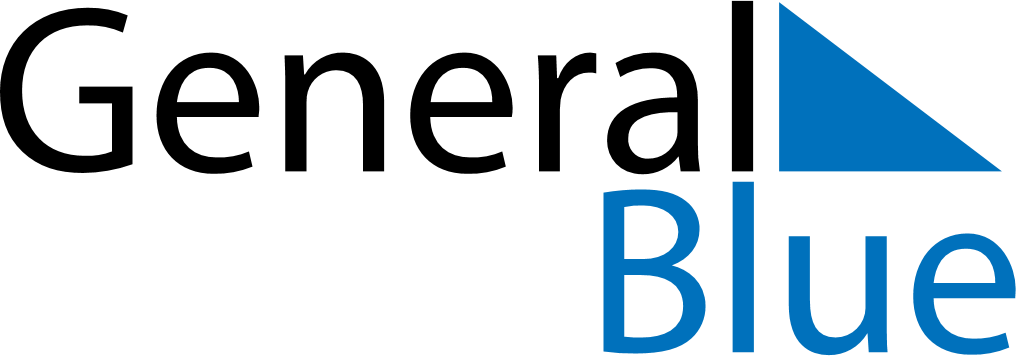 2027 – Q2Anguilla  2027 – Q2Anguilla  2027 – Q2Anguilla  2027 – Q2Anguilla  2027 – Q2Anguilla  AprilAprilAprilAprilAprilAprilAprilSundayMondayTuesdayWednesdayThursdayFridaySaturday123456789101112131415161718192021222324252627282930MayMayMayMayMayMayMaySundayMondayTuesdayWednesdayThursdayFridaySaturday12345678910111213141516171819202122232425262728293031JuneJuneJuneJuneJuneJuneJuneSundayMondayTuesdayWednesdayThursdayFridaySaturday123456789101112131415161718192021222324252627282930May 1: Labour DayMay 16: PentecostMay 17: Whit MondayMay 30: Anguilla DayJun 14: Celebration of the Birthday of Her Majesty the Queen